КОМУНІКАЦІЯ З ВИКЛАДАЧЕМПоза заняттями офіційним каналом комунікації з викладачем є електронні листи і тільки у робочі дні. Умови листування: 1) в темі листа обов’язково має бути зазначена назва дисципліни (скорочено — ОПД);2) в полі тексту листа позначити, хто звертається — анонімні листи розглядатися не будуть; 3) файли підписувати таким чином: дисципліна, курс, спеціалізація, прізвище_ завдання;4) розширення: текст — doc, docx.Обговорення проблем, пов’язаних із дисципліною, у коридорах академії не припустимі. Консультування з викладачем в стінах академії відбуваються у визначені дні та години.Методичні матеріали для поточних занять викладач надсилає старостам і особисто студентам (на запит) листуванням (E-mail Natbilder@gmail.com).ПЕРЕДУМОВИ ВИВЧЕННЯ ДИСЦИПЛІНИДисципліна не має обов’язкових передумов для вивчення. НАВЧАЛЬНІ МАТЕРІАЛИМетодичні рекомендаціїБільдер Н.Т. Організація проектної діяльності в дизайні: методичні рекомендації для організації аудиторної і самостійної роботи для студентів IV курсу денного і заочного відділення спеціалізації Графічний дизайн галузі знань 02 Культура і мистецтво за спеціальністю 022 Дизайн. /Н.Т. Більдер – Харків, ХДАДМ, 2015. – с.Більдер Н.Т. «Організація проектної діяльності в дизайні»: конспект лекцій для організації аудиторної і самостійної роботи для студентів IV курсу денного і заочного відділення спеціалізації Графічний дизайн галузі знань 02 Культура і мистецтво за спеціальністю 022 Дизайн. /Н.Т. Більдер – Харків, ХДАДМ, 2018 – с..ПідручникТульпа І.А., Сумець О.М. Інноваційна стратегія: Навч. посіб. / І.А. Тульпа — X.: Студцентр, 2015. — 208 с.Мус Р., Эррера О. Управление проектом в сфере графического дизайна / Розета Мус, Ойана Эррера и др. Пер. с англ. — М.: Альпина Паблишер, 2013. — 220 с.Розширений список літератури наведено у методичних матеріалах для вивчення дисципліни «Організація проектної діяльності в дизайні». Також на заняттях викладач може порекомендувати додаткові джерела інформації.ПОСИЛАННЯ НА МАТЕРІАЛИДодаткові методичні матеріали для поточних занять викладач надсилає старостам і особисто студентам (на запит) листуванням.НЕОБХІДНЕ ОБЛАДНАННЯДля аудиторніх занять: блокнот для конспекту, ручка.Для практичних занять: комп’ютерна техніка (ноутбук, планшет тощо) з можливістю виходу до мережі Інтернет. Програми, необхідні для виконання завдань: Microsoft Word.МЕТА Й ЗАВДАННЯ КУРСУМета дисципліни «Організація проектної діяльності в дизайні» - забезпечити студентів компетенціями в області організації творчої та виробничої діяльності дизайнерів і проектних команд.Завдання дисципліни: сформувати у студентів розуміння принципів і напрямків зміни та вдосконалення організаційних форм роботи дизайнера в сфері проектування та реалізації дизайнерських проектів.Дисципліна забезпечує загальні компетентності: знання та розуміння предметної області та розуміння професійної діяльності; здатність до пошуку, оброблення та аналізу інформації з різних джерел; здатність працювати в команді; здатність оцінювати та забезпечувати якість виконуваних робіт і спеціалізовані (фахові) компетентності: здатність застосовувати сучасні методики проектування одиничних, комплексних, багатофункціональних об’єктів дизайну.здатність застосовувати знання прикладних наук у професійній діяльності (за спеціалізаціями); здатність досягати успіху в професійній кар’єрі, розробляти та представляти візуальні презентації, портфоліо власних творів, володіти підприємницькими навичками для провадження дизайн-діяльності.ОПИС ДИСЦИПЛІНИОсновна спрямованість дисципліни визначається спрямованістю на розвиток у студентів навичок організації творчої діяльності дизайнерів і проектних команд, готує студентів до реалій роботи дизайнерів в умовах сучасної організації дизайн-діяльності.Дисципліна вивчається протягом 8 (весняного) семестру 43-го курсу (4 кредити ECTS, 120 навчальних години, в тому числі 40 — аудиторні лекційні та практичні заняття та 80 годин — самостійні).Для студентів заочної форми навчання 10 годин аудиторної (лекції) і 110 годин самостійної роботи.Форма підсумкового контролю – залік. Всього курс має 2 модулі та 10 тем.Весняний семестр: 120 годин: 20 — лекцій, 20 — практичні заняття, 80 годин — самостійні.ОРГАНІЗАЦІЯ ПРОЕКТНОЇ ДІЯЛЬНОСТІ В ДИЗАЙНІ Тема 1. Проектна культура. Проектування як діяльність.Тема 2. Управління проектами. Сучасні методи організації дизайн-діяльностіТема 3. Засоби активізації «проектного мислення»Тема 4 Системний підхід при проектуванні дизайн-об’єктівТема 5. Комп'ютерні технології в організації проектної діяльності в дизайніТема 6. Планування проектної діяльності. Модель проекту.Тема 7 Проектний аналіз.Тема 8 Концептуалізація і формалізація як фази проектного процесу. Тема 9 Склад проектної документаціїТема 10 Презентація проекту.ФОРМАТ ДИСЦИПЛІНИДисципліна «Організація проектної діяльності в дизайні» розташовується на стику методології та практики проектування, менеджменту і маркетингу, питань авторського права, готує студента до реалій роботи дизайнера в умовах сучасної організації дизайн-процесу: ознайомлення студентів-дизайнерів із встановленими організаційними формами проектування.Організаційно курс базується на вивченні студентами теоретичного матеріалу під час лекцій і проведення тренінгів та виконання практичних завдань під керівництвом викладача. Самостійна робота студентів спрямована на вивчення теоретичного матеріалу, підготовку до виконання практичних робот за зазначеною вище тематикою. Зміст самостійної роботи складає виконання завдань, які є елементами модулів, тобто підготовка конспекту лекцій, підбір наочних матеріалів, підготовка до практичних занять у контексті виконання кваліфікаційної роботи, складання звіту та підготовка до заліку. При організації самостійної роботи студент, при необхідності, отримує консультації у викладача в аудиторії (за розкладом), а також у режимі on-line із застосуванням програм управління проектами. ПРАВИЛА ВИКЛАДАЧАПід час занять необхідно вимкнути звук мобільних телефонів як студентам, так і викладачу. За необхідності студент має спитати дозволу вийти з аудиторії (окрім заліку). При обговоренні, під час лекцій, питань дисципліни вітається власна думка з теми заняття, аргументоване відстоювання позиції.У разі відрядження, хвороби тощо викладач має перенести заняття на вільний день за попередньою узгодженістю із завідувачем кафедри та студентами.ПОЛІТИКА ВІДВІДУВАНОСТІПропускати заняття без поважних причин недопустимо (причини пропуску мають бути підтверджені). Запізнення на заняття не вітаються. Якщо студент пропустив певну тему, він повинен самостійно відпрацювати її та під час складання заліку відповісти на ключові питання. АКАДЕМІЧНА ДОБРОЧЕСНІСТЬСтуденти зобов’язані дотримуватися правил академічної доброчесності (у своїх доповідях, публікації тез, при виконанні контрольної роботи, складанні заліку. Жодні форми порушення академічної доброчесності не толеруються. Якщо під час складання заліку помічено, що студент використовує чужі конспекти, роздруковані підручники — студент отримує тільки ті бали, що були зараховані за попередні етапи контролю. Корисні посилання: https://законодавство.com/zakon-ukrajiny/stattya-akademichna-dobrochesnist-325783.html https://saiup.org.ua/novyny/akademichna-dobrochesnist-shho-v-uchniv-ta-studentiv-na-dumtsi/ РОЗКЛАД КУРСУРОЗПОДІЛ БАЛІВПОТОЧНИИЙ КОНТРОЛЬ ТА САМОСТІЙНА РОБОТА1-2 модульконтрольнА роботА(виконується під час самостійної роботи)Контрольна роботі виконується у формі ЗВІТУ про опис і обґрунтування проектного рішення за темою кваліфікаційної роботи (дипломного проекту).Інструкцію щодо виконання контрольної роботи наведено у методичних матеріалах для вивчення дисципліни «Основи маркетингу і менеджменту».підписом автора) – не пізніше, чим за тиждень до початку екзаменаційної сесії.2 модульКритерії оцінювання контрольної роботи(виконується під час самостійної роботи)Відмінно (63- 70 балів) оцінюється контрольна робота, яка:контрольна робота вчасно подана на рецензію;контрольна робота виконана відповідно до вимог державних стандартів, методичних указівок; Добре (53 – 62 бала) оцінюється контрольна робота, яка:контрольна робота вчасно подана на рецензію;контрольна робота виконана відповідно до вимог державних стандартів, методичних указівок;допущені незначні помилки (форматування) при виконанні контрольної роботи.Задовільно (42 – 52 балів) оцінюється контрольна робота, яка:контрольна робота вчасно подана на рецензію;контрольна робота не в цілому відповідає вимогам державних стандартів, методичних указівок;допущені значні помилки (форматування, при написанні «звіту» автор не використовує наукову термінологію, понятійний апарат графічного дизайну) при виконанні контрольної роботи.Незадовільно (1 – 41 балів) оцінюється контрольна робота, яка:контрольна робота подана на рецензію після оговореного в учбовому плані терміну;контрольна робота не відповідає вимогам державних стандартів, методичних указівок;Критерії оцінювання відповідей при СКЛАДАННІ залікуВідмінно (28-30 балів) оцінюється:вірна відповідь на 2 питання;відповідь обґрунтована;при підготовці до заліку студент використовував, крім рекомендованих підручників, додаткову літературу і назвав використані джерела.Добре (23 - 27) оцінюється:вірна відповідь на 2 питання;відповідь обґрунтована;при підготовці до заліку студент використовував рекомендовані підручники і указав (під час складання заліку) використані джерела.Задовільно (18 - 22) оцінюється:вірна відповідь на 1 питання;відповідь не обґрунтована;при підготовці до заліку студент використовував рекомендовані підручники і указав (під час складання заліку) використані джерела.Незадовільно (0 – 17 балів) оцінюється:вірна відповідь на 1 питання;відповідь не обґрунтована;студент під час складання заліку не може указати джерела інформації, використані при підготовці до заліку.Критерії оцінювання тестових завдань(виконується в аудиторії)Відмінно 100% вірних відповідей (28-30 балів)Добре до 90% вірних відповідей (23-27 балів)Задовільно до 75% вірних відповідей (18-22 балів)Незадовільно до 50% вірних відповідей (0 – 17 балів)ФОРМАТ СЕМЕСТРОВОГО КОНТРОЛЮФормою стогового контролю є залік. ФОРМАТ СЕМЕСТРОВОГО КОНТРОЛЮФормою контролю є залік. Для отримання заліку достатньо отримати 60 і більше балів.Для допуску до складання заліку з дисципліни «Організація проектної діяльності в дизайні необхідно отримати не менш 54 рейтингових балів. Студент, який отримав у період проведення рейтингового контролю від 60 і більше балів, має право отримати залік («автомат») без додаткового опитування.Для тих студентів, які бажають покращити результат, передбачено складання заліку. Опитування здійснюється у формі on-line тестування в режимі реального часу,  або усній (відповідь на питання з тезами відповіді) формі.ОСНОВНІ ЕЛЕМЕНТИ НАВЧАЛЬНОЇ РОБОТИ СТУДЕНТІВТА ЇХ ОЦІНКА В БАЛАХВиконання контрольної роботи, що виконується під час самостійної роботи – від 1 до 70 балівЗалік (усна форма) – від 1 до 30 балів.Виконання тестових завдань – від 1 до 30 балів.Публікація в студентських наукових виданнях, виступ на конференції СНТО з доповіддю (тематика кафедри ГД-СГД, тема та зміст доповіді мають бути узгоджені з викладачем) – до 10 балів.ШКАЛА ОЦІНЮВАННЯнаціональна та ECTSСИСТЕМА БОНУСІВ Максимальна кількість балів: 10.Передбачено додаткові бали за виступ на конференції або публікацію тез доповідей за темою дослідження, виконаних в межах дисципліни «Організація проектної діяльності в дизайні» за темою, узгодженою з викладачем.РЕКОМЕНДОВАНА ЛІТЕРАТУРАРозширений список літератури наведено у методичних матеріалах до вивчення дисципліни «Організація проектної діяльності в дизайні». Також на заняттях викладач може порекомендувати додаткові джерела інформації.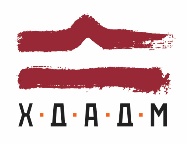 ХАРКІВСЬКА ДЕРЖАВНА АКАДЕМІЯ ДИЗАЙНУ І МИСТЕЦТВХАРКІВСЬКА ДЕРЖАВНА АКАДЕМІЯ ДИЗАЙНУ І МИСТЕЦТВХАРКІВСЬКА ДЕРЖАВНА АКАДЕМІЯ ДИЗАЙНУ І МИСТЕЦТВХАРКІВСЬКА ДЕРЖАВНА АКАДЕМІЯ ДИЗАЙНУ І МИСТЕЦТВФакультетиДизайн, дизайн середовищаРівень вищої освітиперший (бакалаврський)КафедраСоціально-гуманітарних дисциплінРік навчання3Галузь знань02 Культура і мистецтвоВид дисципліниВибірковаСпеціальність022 ДизайнСеместри5ОРГАНІЗАЦІЯ ПРОЕКТНОЇ ДІЯЛЬНОСТІ В ДИЗАЙНІ Семестр 8 (весна 2021)22 лютого — 30 квітняОРГАНІЗАЦІЯ ПРОЕКТНОЇ ДІЯЛЬНОСТІ В ДИЗАЙНІ Семестр 8 (весна 2021)22 лютого — 30 квітняОРГАНІЗАЦІЯ ПРОЕКТНОЇ ДІЯЛЬНОСТІ В ДИЗАЙНІ Семестр 8 (весна 2021)22 лютого — 30 квітняОРГАНІЗАЦІЯ ПРОЕКТНОЇ ДІЯЛЬНОСТІ В ДИЗАЙНІ Семестр 8 (весна 2021)22 лютого — 30 квітняВикладачБільдер Наталя Трифонівна, доцент ХДАДМБільдер Наталя Трифонівна, доцент ХДАДМБільдер Наталя Трифонівна, доцент ХДАДМE-mailNatbilder@gmail.comNatbilder@gmail.comNatbilder@gmail.comЗаняттяП’ятниця 10.45–12.20, ауд. 112 (3 корпус)П’ятниця 10.45–12.20, ауд. 112 (3 корпус)П’ятниця 10.45–12.20, ауд. 112 (3 корпус)КонсультаціїПонеділок, п’ятниця 12.30–13.00 ауд.203 (3 корпус)Понеділок, п’ятниця 12.30–13.00 ауд.203 (3 корпус)Понеділок, п’ятниця 12.30–13.00 ауд.203 (3 корпус)Адресак. 203, поверх 2, корпус 3, вул. Мистецтв 11к. 203, поверх 2, корпус 3, вул. Мистецтв 11к. 203, поверх 2, корпус 3, вул. Мистецтв 11Телефон057 706-29-36 (кафедра СГД)057 706-29-36 (кафедра СГД)057 706-29-36 (кафедра СГД)Viber 097 011 9227097 011 9227097 011 9227ДатаТемаВид заняттяЗмістГодинРубіжний контрольДеталі123456702.211.ЛекціяПроект. Ознаки проекту. Структура поняття «діяльність»Проектна діяльність.2Контрольна робота Виконується протягом семестру під в ході самостійної роботи02.211.Практичне заняттяДіагностика рівня само актуалізації. Діагностика домінуючого стилю діяльності; діагностика  рівня суб’єктивного контролю.Тренінг.2Контрольна робота Виконується протягом семестру під в ході самостійної роботи03.212.ЛекціяПоняття «управління проектами», «дизайн-менеджмент»Сучасні методи організації дизайн-діяльності.2Контрольна робота Виконується протягом семестру під в ході самостійної роботи03.212.Практичне заняттяДіагностика рівня асертивності; стилів розв’язання конфліктів.Тренінг командо утворення. 2Контрольна робота Виконується протягом семестру під в ході самостійної роботи03.213.ЛекціяЗасоби активізації «проектного мислення»2Контрольна робота Виконується протягом семестру під в ході самостійної роботи03.213.Практичне заняттяДіагностика рівня креативності. Ділова гра: мозкова атака (от англ. brein storming). 2Контрольна робота Виконується протягом семестру під в ході самостійної роботи03.214.ЛекціяСистемний підход у дизайні.Сутність системного подходу.Дизайн як система.2Контрольна робота Виконується протягом семестру під в ході самостійної роботи03.214.Практичне заняттяДіагностика рівня мотивації досягнень. Тренінг ціле утворення. 2Контрольна робота Виконується протягом семестру під в ході самостійної роботи03.215.ЛекціяРеферентна модель управління процесом проектування.2Контрольна робота Виконується протягом семестру під в ході самостійної роботи03.215.Практичне заняттяРобота із сервісами і програмами управління проектами Advanta, Zoho Projects, Basecamp, Clarizen.2Контрольна робота Виконується протягом семестру під в ході самостійної роботи04.216.ЛекціяЗасоби моделювання проекту.Графік виконання робот. Види графіков.2Контрольна робота Виконується протягом семестру під в ході самостійної роботи04.216.Практичне заняттяСкладання моделей проекту;складання  графіку планування і виконання навчальних завдань весняного семестру.2Контрольна робота Виконується протягом семестру під в ході самостійної роботи04.217.ЛекціяВиди аналізу. Передроектний аналіз, його особливості при проектування обектів графічного дизайну. 2Контрольна робота Виконується протягом семестру під в ході самостійної роботи04.217.Практичне заняттяПроведення функціонального аналізу продукту (дослідження способів використання), морфологічного аналізу. Експертна оцінка (фокус-група) «аналогів» на прикладі об’єктів дипломного проектування.2Контрольна робота Виконується протягом семестру під в ході самостійної роботи04.218.ЛекціяІерахія становлення концепції.Матриця оцінки запропонованих варіантів дизайнерського рішення.2Контрольна робота Виконується протягом семестру під в ході самостійної роботи04.218.Практичне заняттяФокус-група: тестування концепції (Тестування концепції).2Контрольна робота Виконується протягом семестру під в ході самостійної роботи04.219.ЛекціяШаблони документів проекту. Рейтингова оцінка проекту.2Контрольна робота Виконується протягом семестру під в ході самостійної роботи04.219.Практичне заняттяОформлення проектної документації (на прикладі об’єктів дипломного проектування)Ділова гра: Рейтингова оцінка проекту.2Контрольна робота Виконується протягом семестру під в ході самостійної роботи04.2110.ЛекціяСценарій презентації.Технології підготовки и проведення презентації.2Контрольна робота Виконується протягом семестру під в ході самостійної роботи04.2110.Практичне заняттяЗавершальний етап проектної діяльності - рефлексія. Тренінг.2Контрольна робота Виконується протягом семестру під в ході самостійної роботиМОДУЛЬ 1МОДУЛЬ 2ЗАЛІКІТОГОТ1-Т4Т5-Т8ЗАЛІКІТОГО306010100ВСЬОГО БАЛІВВСЬОГО БАЛІВВСЬОГО БАЛІВ100МОДУЛЬТЕМАФОРМА ЗВІТНОСТІБАЛИ123411Перевірка контрольної (виконується протягом семестру в ході самостійної роботи) 0-7012Перевірка контрольної (виконується протягом семестру в ході самостійної роботи) 0-7013Перевірка контрольної (виконується протягом семестру в ході самостійної роботи) 0-7014Перевірка контрольної (виконується протягом семестру в ході самостійної роботи) 0-7015Перевірка контрольної (виконується протягом семестру в ході самостійної роботи) 0-7026Перевірка контрольної (виконується протягом семестру в ході самостійної роботи) 0-7027Перевірка контрольної (виконується протягом семестру в ході самостійної роботи) 0-7028Перевірка контрольної (виконується протягом семестру в ході самостійної роботи) 0-7029Перевірка контрольної (виконується протягом семестру в ході самостійної роботи) 0-70210Перевірка контрольної (виконується протягом семестру в ході самостійної роботи) 0-70ІТОГОВИЙ КОНТРОЛЬІТОГОВИЙ КОНТРОЛЬЗАЛІК30ВСЬОГО БАЛІВВСЬОГО БАЛІВВСЬОГО БАЛІВ100Оцінка ECTSСума балівза всі види навчальної діяльностіКОНТРОЛЬНАРОБОТАЗАЛІКОцінка ECTSОцінка за національною шкалоюОцінка ECTSСума балівза всі види навчальної діяльності0 - 700 - 30Оцінка ECTSОцінка за національною шкалою123467А90-10063-7028-30АвідмінноВ82-8958-6225-27ВдобреС75-8153-5723-24СдобреD64-7445-5220-22DзадовільноЕ60-6342-4418-19ЕзадовільноFX35-5925-4111-17FXнезадовільно з можливістю повторного складанняF0-340-241-10Fнезадовільно з обов’язковим повторним вивченням дисципліни